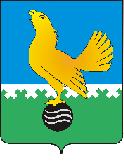 Ханты-Мансийский автономный округ-Юграмуниципальное образованиегородской округ город Пыть-ЯхАДМИНИСТРАЦИЯ ГОРОДАП О С Т А Н О В Л Е Н И ЕО внесении изменений в постановление администрации города  от 30.11.2012 № 307-па«Об утверждении составатерриториальной комиссии по делам несовершеннолетних и защите их прав при администрациигорода Пыть-Яха»(в ред. от 17.03.2016 № 51-па )  С целью приведения в соответствие с Законом Ханты-Мансийского автономного округа-Югры от 12.10.2005 № 74-оз «О комиссиях по делам несовершеннолетних и защите их прав в Ханты-Мансийском автономном округе-Югре и наделении органов местного самоуправления отдельными государственными полномочиями по созданию и осуществлению деятельности комиссий по делам несовершеннолетних и защите их прав» состава территориальной комиссии по делам несовершеннолетних и защите их прав при администрации города Пыть-Ях, а также учитывая, что с 01.06.2016 г. Указом Президента Российской Федерации от 05.04.2016 № 156 «О совершенствовании государственного управления в сфере контроля за оборотом наркотических средств, психотропных веществ и их прекурсоров и в сфере миграции» Федеральная служба России по контролю за оборотом наркотиков упразднена, внести в постановление администрации города от 30.11.2012 № 307-па «Об утверждении состава территориальной комиссии по делам несовершеннолетних и защите их прав при администрации города Пыть-Яха» следующие изменения:Исключить из состава  территориальной комиссии:  заместителя начальника отдела - начальника 3 отделения Нефтеюганского МРО УФСКН РФ по ХМАО-Югре подполковника полиции  Пашаева Али Мамаевича.Сектору пресс-службы управления делами (О.В. Кулиш) опубликовать постановление в печатном средстве массовой информации «Официальный вестник».Отделу по информационным ресурсам (А.А. Мерзляков) разместить постановление на официальном сайте  администрации города в сети Интернет.Настоящее постановление вступает в силу после его официального опубликования.Контроль за выполнением постановления возложить на первого заместителя главы администрации города Бойко В.П.Глава администрациигорода Пыть-Яха									    Р.И. СтадлерВизированиепроекта правового актаОтп. 1 экз.								Разослать:Исп. Устинов А.А._______ 					Управление деламиТерриториальная комиссия по 				КДНделам несовершеннолетних					Сектор пресс-службытел. 46-05- 92	 Бойко В.П.			_____________		«____»__________20___гПальчик К.Н.		_____________		«____»__________20___гЧулакова Т.Н..		_____________		«____»__________20___гМатрухина В.А.		_____________		«____»__________20___г